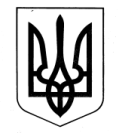 УКРАЇНАЗОЛОЧІВСЬКА РАЙОННА ДЕРЖАВНА АДМІНІСТРАЦІЯВІДДІЛ ОСВІТИ, МОЛОДІ ТА СПОРТУ  НАКАЗ   У відповідності з Типовим положенням про порядок проведення навчання і перевірки знань з питань охорони праці, Положенням про порядок проведення навчання і перевірки знань з питань охорони праці та безпеки життєдіяльності в установах та закладах освіти Золочівського району, затвердженого наказом 10.09.2018 № 62, НАКАЗУЮ:Первинні, повторні, позапланові та цільові інструктажі зі сторожами та операторами топочної на газовому паливі у відділі освіти, молоді та спорту проводить начальник господарчої групи. Проведення вищезазначених інструктажів внести до посадових обов’язків начальника господарчої групи відділу освіти, молоді та спорту Балюка Сергія Івановича.Контроль за виконанням наказу залишаю за собою.Начальник відділу освіти, молоді та спорту								В.НаговіцинаСкляренко, 5-18-38З наказом ознайомлено01.11.2018Золочів№ 118Про проведення первинних, повторних, позапланових та цільових інструктажів зі сторожами та операторами котелень на газовому паливі